Publicado en PLEASANTON, California el 18/10/2016 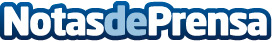  Radisys y Steelwedge compartirán el éxito de la cadena de suministro en el SCM World Live Europe de Barcelona Randolph Little, el gerente de planificación y cumplimiento de Radisys, presentará la historia de la evolución de la cadena de suministros de Radisys en el SCM World Live Europe en Barcelona Datos de contacto:Will Haraway4045938320Nota de prensa publicada en: https://www.notasdeprensa.es/radisys-y-steelwedge-compartiran-el-exito-de Categorias: Finanzas Cataluña Logística http://www.notasdeprensa.es